    SkillsMidas Rubbers Pvt. Ltd : 2016 to 2018Kerala, IndiaProduction and Maintenance EngineerControlling all production activities (Mass and Job shop) and maintenance in each shiftOrganizing preventive maintenance each monthAttending breakdown maintenanceErection and servicing of heavy machines like rubber inter-mixer, mixing mills, carbon dispenser etc.Labor controls and total quality managementAutomation of online weighing machine, oil dispenser, carbon dispenserElite Foods Pvt. Ltd: 2015 to 2016Kerala, IndiaMaintenance Engineer - ElectricalConducting preventive maintenance in A/C units, cold room, clean air room, AHU etc.Creating maintenance and work orders using the SAP programmeAssigning preventive maintenance schedule to ensure zero breakdown Panel board wiring and transformer control wiringServicing of oven, boiler, and compressorKerala Electrical And Allied Engineering.Co.Ltd (KEL): 2013 to 2014Kerala, IndiaGraduate Engineer ApprenticeEstimating and designing of distribution transformer (25 KVA - 5 MVA), Cast Resin TransformerConducting routine tests on the transformer (Ratio, DVDF, HV, Load test, No load test etc.)Preparation of general and internal arrangement drawingsMonitoring and coordination of various daily production activities Preparation of quotation, estimation, tender, Performa invoice documentsCertified Automation Engineer (CAE)PLC (AB, ABB, Siemens, Omron, Schneider, Delta)SCADA (InTouch, GE FANUC-IFIX)VFD (Schneider Electric ALTIVAR Series) MS OfficeEnglishHindiTamilMalayalam   JILLS Email: jills.387428@2freemail.com                                                                        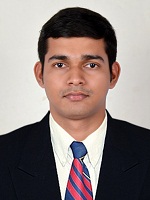 More than 04 years’ experience as an Electrical engineer (Production& Maintenance), I am adept at designing and testing of distribution transformers, AC and cold room servicing, Operation management, Panel board wiring etc. I want to associate with a dynamic and challenging organization which will give me the right opportunities to utilize my academic skills and experience. Career ObjectivesTo become a professional skilled in transformer production and electrical maintenance in a challenging and dynamic organization in the related niche.To proactively assume the responsibilities and obligations and carry out the same with impeccable composure and buoyancy.To utilize the opportunities available to endow me with better skills and relevant competence to grow as a comprehensive professional in the field of electrical and electronics engineering.Sex: MaleMarital Status: SingleDate of Birth: 31-12-1991Nationality: Indian